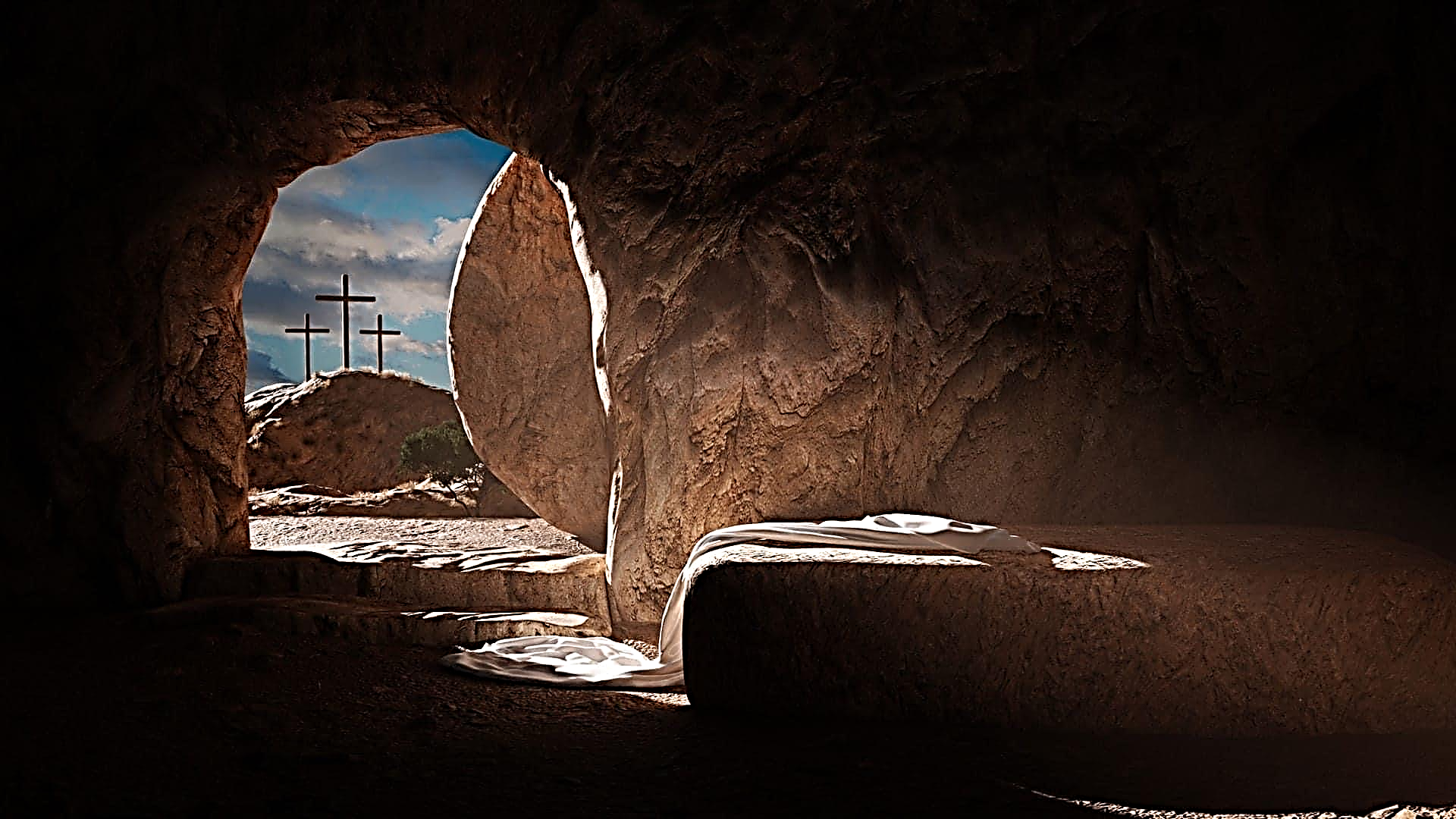 March 31, 2024 – Easter SundayCarson City United Methodist ChurchMarch 31, 2024, EASTER Sunday Call to WorshipGreeting/AnnouncementsL: He is Risen!! P: He is Risen indeed!                                                                   L: The darkness has been overcome. Jesus Christ has defeated   our greatest fear, death.                                                                P: He is risen from the dead, and he is Lord of all, ALLELUIA!L: Let us shout our praises to the Lord! P: For God has given us eternal life! ALLELUIA! AMEN.L: Therefore now, there is no condemnation for those who believe in Christ Jesus.P: For the Spirit of God who raised Jesus from the dead is living in us, God who raised Christ from the dead will also give life to our mortal bodies because of his Spirit that lives in us.*HYMN: Christ the Lord is Risen Today UMH 402*Contemporary Song: You Saved the Day                           (Phillips, Craig, and Dean)Opening Prayer: (unison) Heavenly Father, as we celebrate the resurrection of your Son, our Savior Jesus Christ. Remind us Darkness does not win. Death is not victorious. Christ has Risen! Because Christ lives we too live. Let us truly be disciples of Jesus Christ as we live lives that witness to who you are. We ask these things in the name of our Risen Lord, Jesus Christ. AMEN.  Offering Doxology UMH 95Offertory Prayer  Sharing of our Joys and Concerns Call to Prayer:  Turn Your Eyes Upon Jesus  UMH349Pastoral Prayer/ Lord’s Prayer  GOSPEL:                   LUKE 24:1-12OLD TESTAMENT:    ISAIAH 53:10-12EPISTLE LESSON:    ACTS 2:25-28Children sing: O VicrtoryChildren’s ChurchHYMN: Easter People, Raise Your Voices UMH 304MESSAGE*HYMN: Up From the Grave He Arose UMH 322 BenedictionCarson City UMC – Announcements & Upcoming Events:As a courtesy to others please silence or shut off cellphones======================================================Coffee Invite: Join us for coffee after Sun Worship in our Hall.======================================================Mom Group update: Starting in April 2024 Mom Group will meet the first Thursday of every month instead of weekly.======================================================Sweet Treat Sunday: After worship services on Sun, Apr 21st.  Bring your favorite treat and enjoy some fun and fellowship.======================================================Noisy Sunday: there will be a loose change offering collected to raise funds for the VBS program on Sun, Apr 28 during Worship Services. By collecting loose change, we can see the power of several little bits making up a whole lot. Let’s make some noise for Jesus.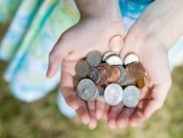 ======================================================Vacation Bible School: Join the VBS team on Friday, April 5th in the Fellowship Hall for a fun time of making decorations for this summer’s VBS, SCUBA!The dates for 2024 are Sun, Jul 14th through Thu, Jul 18th from 6:00 pm to 8:30 pm.  There are helper sign-up sheets in our Lobby.  ======================================================Tea with Friends: Mon, May 6, 12:30 pm in CCUMC Hall.  Potluck.  Event is free.  Reservations required.  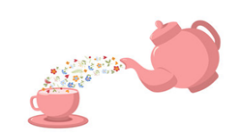 Call Walthagaye @ 989-640-0238.======================================================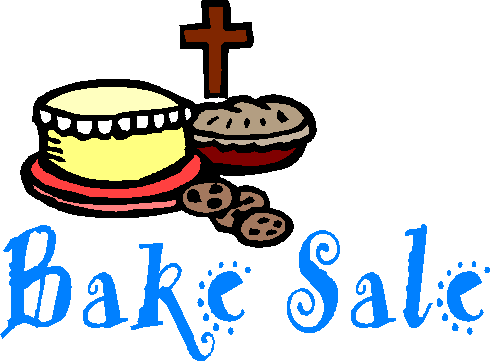 VBS Bake Sale - May 12th  before, during, & after services.======================================================Serving & Supporting - CCUMCChurch Council Chair - Phil Krantz 616-734-2341SPRC Chair - Ed Osborne 989-640-3039Finance Chair – Aaron Esch 989-235-1200Board of Trustees Chair – Joshua Severson 815-878-8925Children’s Ministry – Roberta Kile 616-255-1275Audio/Video:  Pat Monroe 989-285-4134Prayer RequestDillan Abell, Cheryl Meyers, Amorena Newman-Wojciakowski, Miranda Selleck, Kathy Hodges, Hank Severson, Bill Heyden, Bob Conley, Beth Gardner, Carol Elliott, Leo McMillanNursery Schedule - CCUMC3/31 Open but no supervision	   4/7 Lauren Monroe4/14 Arianna Esch   4/21 Alex KrantzFor CCUMCOur Church in Ministry This Week - CCUMCMon: P.T. Class 6:30 pmTue & Thu: COA Meal 10:00 am–2:00 pm Tue: A.R.K. 3:00-5:00 pm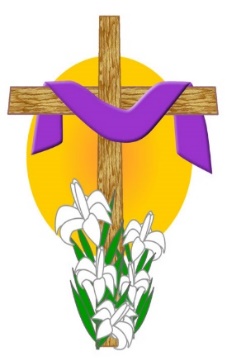 THE BEAUTIFUL EASTER FLOWERS PURCHASEDIN HONOR, OR IN MEMORY OF A LOVED ONERoberta Kile in memory of Esther Mumby & Wally KileLarry & Elaine Nalett in memory ofMother & Dad Nalett & sister GloriaJudy Evitts in memory ofBob & Virgina Brooks, John & Ruth Brooks, Bill & Ethel DurbinPaula Flotka in memory of George & Gertie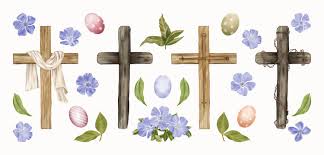 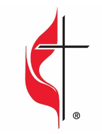 Carson City United Methodist ChurchLocation: 119 East Elm St., Carson City, MIMail: PO Box 298, Carson City, MI 48811Phone: 989-584-3797   Email: carsoncityumc@gmail.comWebsite: carsoncityumc.comSunday Worship Service: 10:30 amOffice Hours: Monday-Thursday, 9:00 am-12:00 pmAfter hours by appointmentPastor: Ian McDonald 906-322-5318Administrative Assistant: Bonnie Seaman 989-763-1674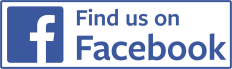 Weekly Sunday Bulletin now available on our websiteat www.carsoncityumc.com“Risen Jesus, thank You for coming and dying on the cross that I might have life eternal.  I worship You”CCUMC Mission StatementDisciples of JESUS CHRIST who are LOVED by God, LOVING God, LOVING Others, and SERVING this World.  Weekly AttendanceWeekly GivingDate44$1308.0003/1050$1978.0003/1775$1003.0003/24